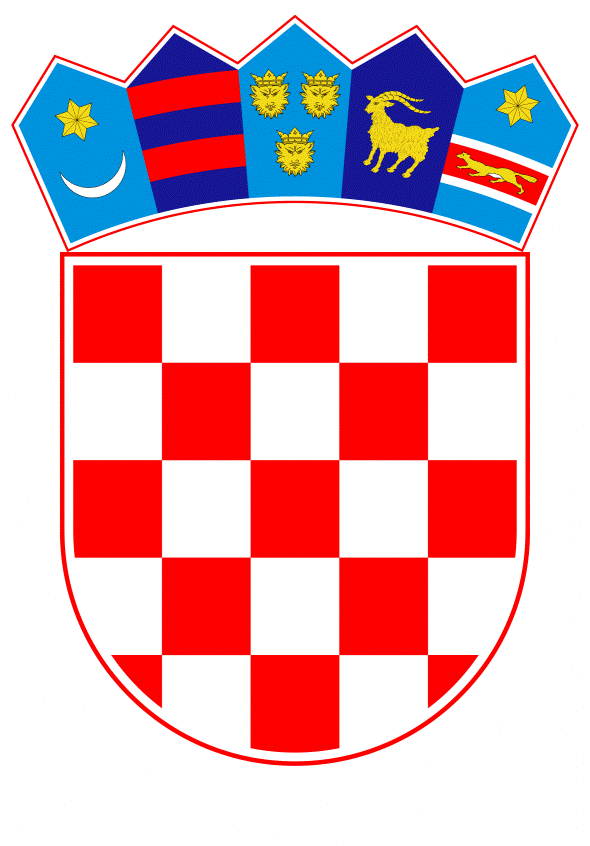 VLADA REPUBLIKE HRVATSKEZagreb, 6. svibnja 2021.______________________________________________________________________________________________________________________________________________________________________________________________________________________________PRIJEDLOGNa temelju članka 31. stavka 3. Zakona o Vladi Republike Hrvatske (Narodne novine, br. 150/11, 119/14, 93/16 i 116/18), Vlada Republike Hrvatske je na sjednici održanoj __________ 2021. godine donijelaZAKLJUČAK1.	Prihvaća se Nacrt Izolske deklaracije, u tekstu koji je Vladi Republike Hrvatske dostavilo Ministarstvo vanjskih i europskih poslova aktom, KLASA, 018-03/21-26/1, URBROJ: 521-I-02-21-2, od 26. travnja 2021.2.	Deklaracija iz točke 1. ovoga Zaključka bit će usvojena na 6. ministarskom sastanku Jadransko jonske inicijative i Strategije Europske unije za jadransku i jonsku regiju na kojem će, u ime Republike Hrvatske, sudjelovati ministrica regionalnog razvoja i fondova Europske unije te državni tajnik za političke poslove u Ministarstvu vanjskih i europskih poslova.  3.	Zadužuju se Ministarstvo vanjskih i europskih poslova te Ministarstvo regionalnog razvoja i fondova Europske unije za koordinaciju aktivnosti koje proizlaze iz Deklaracije iz točke 1. ovoga Zaključka. KLASA: URBROJ: Zagreb,__________PREDSJEDNIK 								          mr. sc. Andrej Plenković OBRAZLOŽENJEJadransko-jonska inicijativa (dalje u tekstu: JJI) utemeljena je 20. svibnja 2000. godine u Anconi. Na rad JJI nadovezuje se Strategija Europske unije za jadransku i jonsku regiju (EUSAIR) pokrenuta 2014. godine od strane Europskog vijeća te su od tada komplementarne i povezane. Aktivnosti EUSAIR-a i JJI odvijaju se paralelno na način da se sastanci održavaju u isto vrijeme te se koordiniraju aktivnosti.Članice JJI i EUSAIR-a su: Grčka, Hrvatska, Italija, Slovenija, Albanija, BiH, Crna Gora, Srbija, Sjeverna Makedonija te uskoro San Marino, za kojeg se ovom Deklaracijom predlaže Vijeću Europske unije da poduzme sve potrebne aktivnosti za uključenje istoga u EUSAIR.Republika Slovenija predsjeda JJI/EUSAIR od lipnja 2020. do svibnja 2021. godine. Nakon Republike Slovenije, jednogodišnje predsjedanje preuzima Republika Albanija.Jadransko-jonsko vijeće najvažnije je tijelo Jadransko-jonske inicijative, koje čine ministri vanjskih poslova država članica. Sastaje se jednom godišnje i odlučuje o svim temeljnim i specifičnim pitanjima, uključujući područja i oblike suradnje država sudionica JJI, suradnje s ostalim međunarodnim organizacijama i inicijativama, te raspravlja o političkim pitanjima u regiji. Ministarski sastanak JJI/EUSAIR održat će se u online formatu, 11. svibnja 2021. godine. Na ministarskom sastanku JJI/EUSAIR usvaja se Izolska deklaracija. U ime Republike Hrvatske , na sastanku će sudjelovati ministrica regionalnog razvoja i fondova Europske unije, gđa Nataša Tramišak te državni tajnik za političke poslove Ministarstva vanjskih i europskih poslova, g. Frano Matušić.Deklaracija naglašava potrebu posvećivanja oporavku od trenutne krize putem zelene i digitalne tranzicije u skladu s Europskim zelenim planom, Zelenim programom za Zapadni Balkan, strategijom „Izgradnja digitalne budućnosti Europe“ i Gospodarskim i investicijskim planom za Zapadni Balkan, uz pomoć financijskih sredstava iz relevantnih programa financiranja EU-a za razdoblje 2021.-2027. Deklaracijom se između ostalog i prihvaća zahtjev San Marina za članstvo u EUSAIR-u te se predlaže Vijeću Europske unije poduzimanje svih potrebnih koraka kako bi se San Marino uključio u Strategiju EU-a za jadransku-jonsku regiju.Predlaže se donošenje Zaključka kojim se prihvaća nacrt Izolske deklaracije. Zadužuju se Ministarstvo vanjskih i europskih poslova te Ministarstvo regionalnog razvoja i fondova Europske unije za koordinaciju aktivnosti koje proizlaze iz Deklaracije.Provedba ove Deklaracije neće iziskivati zasebna sredstva u državnom proračunu već se troškovi osiguravaju u okviru redovitih aktivnosti tijela državne uprave. Predlagatelj:Ministarstvo vanjskih i europskih poslovaPredmet:Prijedlog zaključka o prihvaćanju Nacrta Izolske deklaracije